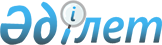 О вступлении в силу Соглашения о торгово-экономическом сотрудничестве между Евразийским экономическим союзом и его государствами-членами, с одной стороны, и Китайской Народной Республикой, с другой стороны, от 17 мая 2018 годаРешение Высшего Евразийского экономического совета от 6 декабря 2018 года № 21.
      В соответствии с абзацем вторым пункта 2 статьи 7 Договора о Евразийском экономическом союзе от 29 мая 2014 года и статьей 13.3 Соглашения о торгово-экономическом сотрудничестве между Евразийским экономическим союзом и его государствами-членами, с одной стороны, и Китайской Народной Республикой, с другой стороны, от 17 мая 2018 года (далее - Соглашение) и приняв к сведению информацию Председателя Коллегии Евразийской экономической комиссии о выполнении внутригосударственных процедур всеми государствами - членами Евразийского экономического союза, необходимых для вступления Соглашения в силу, Высший Евразийский экономический совет решил:
      1. Признать Соглашение обязательным для Евразийского экономического союза с даты его вступления в силу.
      2. Евразийской экономической комиссии:
      не позднее 10 рабочих дней с даты получения последнего письменного уведомления о завершении государствами - членами Евразийского экономического союза внутригосударственных процедур, необходимых для вступления Соглашения в силу, направить в адрес Китайской Народной Республики уведомление, предусмотренное статьей 13.3 Соглашения;
      проинформировать правительства государств - членов Евразийского экономического союза о дате вступления Соглашения в силу.
      3. Настоящее Решение вступает в силу с даты его официального опубликования.
					© 2012. РГП на ПХВ «Институт законодательства и правовой информации Республики Казахстан» Министерства юстиции Республики Казахстан
				
Члены Высшего Евразийского экономического совета:
Члены Высшего Евразийского экономического совета:
Члены Высшего Евразийского экономического совета:
Члены Высшего Евразийского экономического совета:
Члены Высшего Евразийского экономического совета:
От Республики
Армения
От Республики
Беларусь
От Республики
Казахстан
От Кыргызской
Республики
От Российской
Федерации